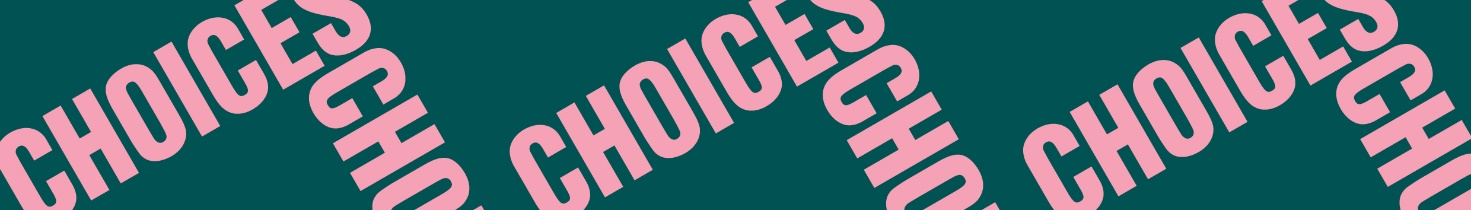 Choices and ConsequencesNew BeginningsVocabulary 1: Word building – Nouns and adjectivesFill in the gaps with either nouns or adjectives. Vocabulary 2: Word building – Nouns, verbs and adjectivesFill in the gaps with either nouns, verbs, or adjectives. NounAdjectiveNounAdjectivereliefselfishguiltypridemiseryexcitedloyalsadnessdecisionjealousangryemotionNounVerbAdjectivedisappointmentworryfrustratedhopeembarrassexcited